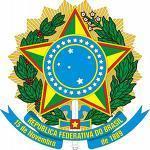 MINISTÉRIO DA EDUCAÇÃOSECRETARIA DE EDUCAÇÃO PROFISSIONAL E TECNOLÓGICAINSTITUTO FEDERAL DE EDUCAÇÃO, CIÊNCIA E TECNOLOGIA DE PERNAMBUCOCAMPUS GARANHUNSDIVISÃO DE EXTENSÃOCOORDENAÇÃO DE ESTÁGIOS E EGRESSOSRua Padre Agobar Valença, S/N – Severiano Morais Filho – Garanhuns – Caixa Postal: 92(87) 3221-3128 – ceeg@garanhuns.ifpe.edu.brLocal,         de                            de 202   .Assinatura eletrônica do/a supervisor/aRegistro profissionalANEXO XV - RELATÓRIO (PARCIAL) DE ACOMPANHAMENTO E AVALIAÇÃO DE ESTÁGIOSUPERVISOR/AANEXO XV - RELATÓRIO (PARCIAL) DE ACOMPANHAMENTO E AVALIAÇÃO DE ESTÁGIOSUPERVISOR/AANEXO XV - RELATÓRIO (PARCIAL) DE ACOMPANHAMENTO E AVALIAÇÃO DE ESTÁGIOSUPERVISOR/AANEXO XV - RELATÓRIO (PARCIAL) DE ACOMPANHAMENTO E AVALIAÇÃO DE ESTÁGIOSUPERVISOR/AANEXO XV - RELATÓRIO (PARCIAL) DE ACOMPANHAMENTO E AVALIAÇÃO DE ESTÁGIOSUPERVISOR/AEmpresa/instituição concedente:Empresa/instituição concedente:Empresa/instituição concedente:Empresa/instituição concedente:Empresa/instituição concedente:Nome do/a supervisor/a:Nome do/a supervisor/a:Nome do/a supervisor/a:Nome do/a supervisor/a:Nome do/a supervisor/a:Registro profissional (obrigatório para os cursos superiores):Registro profissional (obrigatório para os cursos superiores):Registro profissional (obrigatório para os cursos superiores):Registro profissional (obrigatório para os cursos superiores):Registro profissional (obrigatório para os cursos superiores):Nome do estagiário/a:                                                                                                                                              Matrícula:Nome do estagiário/a:                                                                                                                                              Matrícula:Nome do estagiário/a:                                                                                                                                              Matrícula:Nome do estagiário/a:                                                                                                                                              Matrícula:Nome do estagiário/a:                                                                                                                                              Matrícula:CARACTERÍSTICAS/NÍVEISCARACTERÍSTICAS/NÍVEISCARACTERÍSTICAS/NÍVEISCARACTERÍSTICAS/NÍVEISCARACTERÍSTICAS/NÍVEISUso de trajes adequados às atividades desenvolvidas (Ex.: uso de EPIs) (     ) Ótimo             (     ) Bom               (     ) Regular               (     ) InapropriadoRelacionamento durante o estágio. (facilidade de comunicação com colegas, supervisores e com pessoas em geral) (     ) Ótimo             (     ) Bom               (     ) Regular                (     ) Inapropriado Espírito de Iniciativa. (capacidade de sugerir soluções) (     ) Ótimo             (     ) Bom               (     ) Regular                 (     ) Inapropriado Facilidade de Adaptação. (capacidade de resposta às novas demandas) (     ) Ótimo             (     ) Bom               (     ) Regular               (     ) Inapropriado Facilidade de Compreensão. (observar e analisar situações do dia-a-dia, chegando a compreensão lógica do todo) (     ) Ótimo             (     ) Bom               (     ) Regular               (     ) InapropriadoNível de conhecimento teórico. (conhecimento necessário para o desempenho das atividades no estágio) (     ) Ótimo             (     ) Bom               (     ) Regular              (     ) InapropriadoRendimento do Estágio. (qualidade, rapidez, precisão com as quais executa as tarefas integrantes do programa de estágio) (     ) Ótimo             (     ) Bom               (     ) Regular             (     ) InapropriadoGrau de interesse demonstrado. (preocupação em se aperfeiçoar no estágio e em se preparar para a vida profissional) (     ) Ótimo             (     ) Bom               (     ) Regular               (     ) InapropriadoConcentração no Estágio. (cuidado, segurança e exatidão com que executa e relata suas atividades no estágio) (     ) Ótimo             (     ) Bom               (     ) Regular               (     ) InapropriadoResponsabilidade. (confiança que inspira quando uma tarefa lhe é atribuída no estágio) (     ) Ótimo             (     ) Bom               (     ) Regular               (     ) InapropriadoCooperação. (disponibilidade e boa vontade para com seus colegas e a comunidade em geral) (     ) Ótimo             (     ) Bom               (     ) Regular               (     ) InapropriadoDisponibilidade. (facilidade em aceitar instruções e normas da concedente, desde que não configurem ato ilegal) (     ) Ótimo             (     ) Bom               (     ) Regular               (     ) Inapropriadomaturidade. (estabilidade de acompanhamento frente às diversas situações)            (     ) Ótimo             (     ) Bom               (     ) Regular           (     ) InapropriadoAutoconfiança. (grau de independência funcional com que desenvolve as tarefas que lhe foram atribuídas, desde que não configurem ato ilegal) (     ) Ótimo             (     ) Bom               (     ) Regular                (     ) inapropriadoAssiduidade. (constância e pontualidade no cumprimento dos horários  dias de estágio determinados pela concedente) (     ) Ótimo             (     ) Bom               (     ) Regular               (     ) inapropriadoAfinidade com as atividades desenvolvidas. (maneira como o estudante se identificou com as atribuições descritas no seu plano de estágio) (     ) Ótimo             (     ) Bom               (     ) Regular               (     ) inapropriadoUso de trajes adequados às atividades desenvolvidas (Ex.: uso de EPIs) (     ) Ótimo             (     ) Bom               (     ) Regular               (     ) InapropriadoRelacionamento durante o estágio. (facilidade de comunicação com colegas, supervisores e com pessoas em geral) (     ) Ótimo             (     ) Bom               (     ) Regular                (     ) Inapropriado Espírito de Iniciativa. (capacidade de sugerir soluções) (     ) Ótimo             (     ) Bom               (     ) Regular                 (     ) Inapropriado Facilidade de Adaptação. (capacidade de resposta às novas demandas) (     ) Ótimo             (     ) Bom               (     ) Regular               (     ) Inapropriado Facilidade de Compreensão. (observar e analisar situações do dia-a-dia, chegando a compreensão lógica do todo) (     ) Ótimo             (     ) Bom               (     ) Regular               (     ) InapropriadoNível de conhecimento teórico. (conhecimento necessário para o desempenho das atividades no estágio) (     ) Ótimo             (     ) Bom               (     ) Regular              (     ) InapropriadoRendimento do Estágio. (qualidade, rapidez, precisão com as quais executa as tarefas integrantes do programa de estágio) (     ) Ótimo             (     ) Bom               (     ) Regular             (     ) InapropriadoGrau de interesse demonstrado. (preocupação em se aperfeiçoar no estágio e em se preparar para a vida profissional) (     ) Ótimo             (     ) Bom               (     ) Regular               (     ) InapropriadoConcentração no Estágio. (cuidado, segurança e exatidão com que executa e relata suas atividades no estágio) (     ) Ótimo             (     ) Bom               (     ) Regular               (     ) InapropriadoResponsabilidade. (confiança que inspira quando uma tarefa lhe é atribuída no estágio) (     ) Ótimo             (     ) Bom               (     ) Regular               (     ) InapropriadoCooperação. (disponibilidade e boa vontade para com seus colegas e a comunidade em geral) (     ) Ótimo             (     ) Bom               (     ) Regular               (     ) InapropriadoDisponibilidade. (facilidade em aceitar instruções e normas da concedente, desde que não configurem ato ilegal) (     ) Ótimo             (     ) Bom               (     ) Regular               (     ) Inapropriadomaturidade. (estabilidade de acompanhamento frente às diversas situações)            (     ) Ótimo             (     ) Bom               (     ) Regular           (     ) InapropriadoAutoconfiança. (grau de independência funcional com que desenvolve as tarefas que lhe foram atribuídas, desde que não configurem ato ilegal) (     ) Ótimo             (     ) Bom               (     ) Regular                (     ) inapropriadoAssiduidade. (constância e pontualidade no cumprimento dos horários  dias de estágio determinados pela concedente) (     ) Ótimo             (     ) Bom               (     ) Regular               (     ) inapropriadoAfinidade com as atividades desenvolvidas. (maneira como o estudante se identificou com as atribuições descritas no seu plano de estágio) (     ) Ótimo             (     ) Bom               (     ) Regular               (     ) inapropriadoUso de trajes adequados às atividades desenvolvidas (Ex.: uso de EPIs) (     ) Ótimo             (     ) Bom               (     ) Regular               (     ) InapropriadoRelacionamento durante o estágio. (facilidade de comunicação com colegas, supervisores e com pessoas em geral) (     ) Ótimo             (     ) Bom               (     ) Regular                (     ) Inapropriado Espírito de Iniciativa. (capacidade de sugerir soluções) (     ) Ótimo             (     ) Bom               (     ) Regular                 (     ) Inapropriado Facilidade de Adaptação. (capacidade de resposta às novas demandas) (     ) Ótimo             (     ) Bom               (     ) Regular               (     ) Inapropriado Facilidade de Compreensão. (observar e analisar situações do dia-a-dia, chegando a compreensão lógica do todo) (     ) Ótimo             (     ) Bom               (     ) Regular               (     ) InapropriadoNível de conhecimento teórico. (conhecimento necessário para o desempenho das atividades no estágio) (     ) Ótimo             (     ) Bom               (     ) Regular              (     ) InapropriadoRendimento do Estágio. (qualidade, rapidez, precisão com as quais executa as tarefas integrantes do programa de estágio) (     ) Ótimo             (     ) Bom               (     ) Regular             (     ) InapropriadoGrau de interesse demonstrado. (preocupação em se aperfeiçoar no estágio e em se preparar para a vida profissional) (     ) Ótimo             (     ) Bom               (     ) Regular               (     ) InapropriadoConcentração no Estágio. (cuidado, segurança e exatidão com que executa e relata suas atividades no estágio) (     ) Ótimo             (     ) Bom               (     ) Regular               (     ) InapropriadoResponsabilidade. (confiança que inspira quando uma tarefa lhe é atribuída no estágio) (     ) Ótimo             (     ) Bom               (     ) Regular               (     ) InapropriadoCooperação. (disponibilidade e boa vontade para com seus colegas e a comunidade em geral) (     ) Ótimo             (     ) Bom               (     ) Regular               (     ) InapropriadoDisponibilidade. (facilidade em aceitar instruções e normas da concedente, desde que não configurem ato ilegal) (     ) Ótimo             (     ) Bom               (     ) Regular               (     ) Inapropriadomaturidade. (estabilidade de acompanhamento frente às diversas situações)            (     ) Ótimo             (     ) Bom               (     ) Regular           (     ) InapropriadoAutoconfiança. (grau de independência funcional com que desenvolve as tarefas que lhe foram atribuídas, desde que não configurem ato ilegal) (     ) Ótimo             (     ) Bom               (     ) Regular                (     ) inapropriadoAssiduidade. (constância e pontualidade no cumprimento dos horários  dias de estágio determinados pela concedente) (     ) Ótimo             (     ) Bom               (     ) Regular               (     ) inapropriadoAfinidade com as atividades desenvolvidas. (maneira como o estudante se identificou com as atribuições descritas no seu plano de estágio) (     ) Ótimo             (     ) Bom               (     ) Regular               (     ) inapropriadoUso de trajes adequados às atividades desenvolvidas (Ex.: uso de EPIs) (     ) Ótimo             (     ) Bom               (     ) Regular               (     ) InapropriadoRelacionamento durante o estágio. (facilidade de comunicação com colegas, supervisores e com pessoas em geral) (     ) Ótimo             (     ) Bom               (     ) Regular                (     ) Inapropriado Espírito de Iniciativa. (capacidade de sugerir soluções) (     ) Ótimo             (     ) Bom               (     ) Regular                 (     ) Inapropriado Facilidade de Adaptação. (capacidade de resposta às novas demandas) (     ) Ótimo             (     ) Bom               (     ) Regular               (     ) Inapropriado Facilidade de Compreensão. (observar e analisar situações do dia-a-dia, chegando a compreensão lógica do todo) (     ) Ótimo             (     ) Bom               (     ) Regular               (     ) InapropriadoNível de conhecimento teórico. (conhecimento necessário para o desempenho das atividades no estágio) (     ) Ótimo             (     ) Bom               (     ) Regular              (     ) InapropriadoRendimento do Estágio. (qualidade, rapidez, precisão com as quais executa as tarefas integrantes do programa de estágio) (     ) Ótimo             (     ) Bom               (     ) Regular             (     ) InapropriadoGrau de interesse demonstrado. (preocupação em se aperfeiçoar no estágio e em se preparar para a vida profissional) (     ) Ótimo             (     ) Bom               (     ) Regular               (     ) InapropriadoConcentração no Estágio. (cuidado, segurança e exatidão com que executa e relata suas atividades no estágio) (     ) Ótimo             (     ) Bom               (     ) Regular               (     ) InapropriadoResponsabilidade. (confiança que inspira quando uma tarefa lhe é atribuída no estágio) (     ) Ótimo             (     ) Bom               (     ) Regular               (     ) InapropriadoCooperação. (disponibilidade e boa vontade para com seus colegas e a comunidade em geral) (     ) Ótimo             (     ) Bom               (     ) Regular               (     ) InapropriadoDisponibilidade. (facilidade em aceitar instruções e normas da concedente, desde que não configurem ato ilegal) (     ) Ótimo             (     ) Bom               (     ) Regular               (     ) Inapropriadomaturidade. (estabilidade de acompanhamento frente às diversas situações)            (     ) Ótimo             (     ) Bom               (     ) Regular           (     ) InapropriadoAutoconfiança. (grau de independência funcional com que desenvolve as tarefas que lhe foram atribuídas, desde que não configurem ato ilegal) (     ) Ótimo             (     ) Bom               (     ) Regular                (     ) inapropriadoAssiduidade. (constância e pontualidade no cumprimento dos horários  dias de estágio determinados pela concedente) (     ) Ótimo             (     ) Bom               (     ) Regular               (     ) inapropriadoAfinidade com as atividades desenvolvidas. (maneira como o estudante se identificou com as atribuições descritas no seu plano de estágio) (     ) Ótimo             (     ) Bom               (     ) Regular               (     ) inapropriadoUso de trajes adequados às atividades desenvolvidas (Ex.: uso de EPIs) (     ) Ótimo             (     ) Bom               (     ) Regular               (     ) InapropriadoRelacionamento durante o estágio. (facilidade de comunicação com colegas, supervisores e com pessoas em geral) (     ) Ótimo             (     ) Bom               (     ) Regular                (     ) Inapropriado Espírito de Iniciativa. (capacidade de sugerir soluções) (     ) Ótimo             (     ) Bom               (     ) Regular                 (     ) Inapropriado Facilidade de Adaptação. (capacidade de resposta às novas demandas) (     ) Ótimo             (     ) Bom               (     ) Regular               (     ) Inapropriado Facilidade de Compreensão. (observar e analisar situações do dia-a-dia, chegando a compreensão lógica do todo) (     ) Ótimo             (     ) Bom               (     ) Regular               (     ) InapropriadoNível de conhecimento teórico. (conhecimento necessário para o desempenho das atividades no estágio) (     ) Ótimo             (     ) Bom               (     ) Regular              (     ) InapropriadoRendimento do Estágio. (qualidade, rapidez, precisão com as quais executa as tarefas integrantes do programa de estágio) (     ) Ótimo             (     ) Bom               (     ) Regular             (     ) InapropriadoGrau de interesse demonstrado. (preocupação em se aperfeiçoar no estágio e em se preparar para a vida profissional) (     ) Ótimo             (     ) Bom               (     ) Regular               (     ) InapropriadoConcentração no Estágio. (cuidado, segurança e exatidão com que executa e relata suas atividades no estágio) (     ) Ótimo             (     ) Bom               (     ) Regular               (     ) InapropriadoResponsabilidade. (confiança que inspira quando uma tarefa lhe é atribuída no estágio) (     ) Ótimo             (     ) Bom               (     ) Regular               (     ) InapropriadoCooperação. (disponibilidade e boa vontade para com seus colegas e a comunidade em geral) (     ) Ótimo             (     ) Bom               (     ) Regular               (     ) InapropriadoDisponibilidade. (facilidade em aceitar instruções e normas da concedente, desde que não configurem ato ilegal) (     ) Ótimo             (     ) Bom               (     ) Regular               (     ) Inapropriadomaturidade. (estabilidade de acompanhamento frente às diversas situações)            (     ) Ótimo             (     ) Bom               (     ) Regular           (     ) InapropriadoAutoconfiança. (grau de independência funcional com que desenvolve as tarefas que lhe foram atribuídas, desde que não configurem ato ilegal) (     ) Ótimo             (     ) Bom               (     ) Regular                (     ) inapropriadoAssiduidade. (constância e pontualidade no cumprimento dos horários  dias de estágio determinados pela concedente) (     ) Ótimo             (     ) Bom               (     ) Regular               (     ) inapropriadoAfinidade com as atividades desenvolvidas. (maneira como o estudante se identificou com as atribuições descritas no seu plano de estágio) (     ) Ótimo             (     ) Bom               (     ) Regular               (     ) inapropriadoUso de trajes adequados às atividades desenvolvidas (Ex.: uso de EPIs) (     ) Ótimo             (     ) Bom               (     ) Regular               (     ) InapropriadoRelacionamento durante o estágio. (facilidade de comunicação com colegas, supervisores e com pessoas em geral) (     ) Ótimo             (     ) Bom               (     ) Regular                (     ) Inapropriado Espírito de Iniciativa. (capacidade de sugerir soluções) (     ) Ótimo             (     ) Bom               (     ) Regular                 (     ) Inapropriado Facilidade de Adaptação. (capacidade de resposta às novas demandas) (     ) Ótimo             (     ) Bom               (     ) Regular               (     ) Inapropriado Facilidade de Compreensão. (observar e analisar situações do dia-a-dia, chegando a compreensão lógica do todo) (     ) Ótimo             (     ) Bom               (     ) Regular               (     ) InapropriadoNível de conhecimento teórico. (conhecimento necessário para o desempenho das atividades no estágio) (     ) Ótimo             (     ) Bom               (     ) Regular              (     ) InapropriadoRendimento do Estágio. (qualidade, rapidez, precisão com as quais executa as tarefas integrantes do programa de estágio) (     ) Ótimo             (     ) Bom               (     ) Regular             (     ) InapropriadoGrau de interesse demonstrado. (preocupação em se aperfeiçoar no estágio e em se preparar para a vida profissional) (     ) Ótimo             (     ) Bom               (     ) Regular               (     ) InapropriadoConcentração no Estágio. (cuidado, segurança e exatidão com que executa e relata suas atividades no estágio) (     ) Ótimo             (     ) Bom               (     ) Regular               (     ) InapropriadoResponsabilidade. (confiança que inspira quando uma tarefa lhe é atribuída no estágio) (     ) Ótimo             (     ) Bom               (     ) Regular               (     ) InapropriadoCooperação. (disponibilidade e boa vontade para com seus colegas e a comunidade em geral) (     ) Ótimo             (     ) Bom               (     ) Regular               (     ) InapropriadoDisponibilidade. (facilidade em aceitar instruções e normas da concedente, desde que não configurem ato ilegal) (     ) Ótimo             (     ) Bom               (     ) Regular               (     ) Inapropriadomaturidade. (estabilidade de acompanhamento frente às diversas situações)            (     ) Ótimo             (     ) Bom               (     ) Regular           (     ) InapropriadoAutoconfiança. (grau de independência funcional com que desenvolve as tarefas que lhe foram atribuídas, desde que não configurem ato ilegal) (     ) Ótimo             (     ) Bom               (     ) Regular                (     ) inapropriadoAssiduidade. (constância e pontualidade no cumprimento dos horários  dias de estágio determinados pela concedente) (     ) Ótimo             (     ) Bom               (     ) Regular               (     ) inapropriadoAfinidade com as atividades desenvolvidas. (maneira como o estudante se identificou com as atribuições descritas no seu plano de estágio) (     ) Ótimo             (     ) Bom               (     ) Regular               (     ) inapropriadoUso de trajes adequados às atividades desenvolvidas (Ex.: uso de EPIs) (     ) Ótimo             (     ) Bom               (     ) Regular               (     ) InapropriadoRelacionamento durante o estágio. (facilidade de comunicação com colegas, supervisores e com pessoas em geral) (     ) Ótimo             (     ) Bom               (     ) Regular                (     ) Inapropriado Espírito de Iniciativa. (capacidade de sugerir soluções) (     ) Ótimo             (     ) Bom               (     ) Regular                 (     ) Inapropriado Facilidade de Adaptação. (capacidade de resposta às novas demandas) (     ) Ótimo             (     ) Bom               (     ) Regular               (     ) Inapropriado Facilidade de Compreensão. (observar e analisar situações do dia-a-dia, chegando a compreensão lógica do todo) (     ) Ótimo             (     ) Bom               (     ) Regular               (     ) InapropriadoNível de conhecimento teórico. (conhecimento necessário para o desempenho das atividades no estágio) (     ) Ótimo             (     ) Bom               (     ) Regular              (     ) InapropriadoRendimento do Estágio. (qualidade, rapidez, precisão com as quais executa as tarefas integrantes do programa de estágio) (     ) Ótimo             (     ) Bom               (     ) Regular             (     ) InapropriadoGrau de interesse demonstrado. (preocupação em se aperfeiçoar no estágio e em se preparar para a vida profissional) (     ) Ótimo             (     ) Bom               (     ) Regular               (     ) InapropriadoConcentração no Estágio. (cuidado, segurança e exatidão com que executa e relata suas atividades no estágio) (     ) Ótimo             (     ) Bom               (     ) Regular               (     ) InapropriadoResponsabilidade. (confiança que inspira quando uma tarefa lhe é atribuída no estágio) (     ) Ótimo             (     ) Bom               (     ) Regular               (     ) InapropriadoCooperação. (disponibilidade e boa vontade para com seus colegas e a comunidade em geral) (     ) Ótimo             (     ) Bom               (     ) Regular               (     ) InapropriadoDisponibilidade. (facilidade em aceitar instruções e normas da concedente, desde que não configurem ato ilegal) (     ) Ótimo             (     ) Bom               (     ) Regular               (     ) Inapropriadomaturidade. (estabilidade de acompanhamento frente às diversas situações)            (     ) Ótimo             (     ) Bom               (     ) Regular           (     ) InapropriadoAutoconfiança. (grau de independência funcional com que desenvolve as tarefas que lhe foram atribuídas, desde que não configurem ato ilegal) (     ) Ótimo             (     ) Bom               (     ) Regular                (     ) inapropriadoAssiduidade. (constância e pontualidade no cumprimento dos horários  dias de estágio determinados pela concedente) (     ) Ótimo             (     ) Bom               (     ) Regular               (     ) inapropriadoAfinidade com as atividades desenvolvidas. (maneira como o estudante se identificou com as atribuições descritas no seu plano de estágio) (     ) Ótimo             (     ) Bom               (     ) Regular               (     ) inapropriadoUso de trajes adequados às atividades desenvolvidas (Ex.: uso de EPIs) (     ) Ótimo             (     ) Bom               (     ) Regular               (     ) InapropriadoRelacionamento durante o estágio. (facilidade de comunicação com colegas, supervisores e com pessoas em geral) (     ) Ótimo             (     ) Bom               (     ) Regular                (     ) Inapropriado Espírito de Iniciativa. (capacidade de sugerir soluções) (     ) Ótimo             (     ) Bom               (     ) Regular                 (     ) Inapropriado Facilidade de Adaptação. (capacidade de resposta às novas demandas) (     ) Ótimo             (     ) Bom               (     ) Regular               (     ) Inapropriado Facilidade de Compreensão. (observar e analisar situações do dia-a-dia, chegando a compreensão lógica do todo) (     ) Ótimo             (     ) Bom               (     ) Regular               (     ) InapropriadoNível de conhecimento teórico. (conhecimento necessário para o desempenho das atividades no estágio) (     ) Ótimo             (     ) Bom               (     ) Regular              (     ) InapropriadoRendimento do Estágio. (qualidade, rapidez, precisão com as quais executa as tarefas integrantes do programa de estágio) (     ) Ótimo             (     ) Bom               (     ) Regular             (     ) InapropriadoGrau de interesse demonstrado. (preocupação em se aperfeiçoar no estágio e em se preparar para a vida profissional) (     ) Ótimo             (     ) Bom               (     ) Regular               (     ) InapropriadoConcentração no Estágio. (cuidado, segurança e exatidão com que executa e relata suas atividades no estágio) (     ) Ótimo             (     ) Bom               (     ) Regular               (     ) InapropriadoResponsabilidade. (confiança que inspira quando uma tarefa lhe é atribuída no estágio) (     ) Ótimo             (     ) Bom               (     ) Regular               (     ) InapropriadoCooperação. (disponibilidade e boa vontade para com seus colegas e a comunidade em geral) (     ) Ótimo             (     ) Bom               (     ) Regular               (     ) InapropriadoDisponibilidade. (facilidade em aceitar instruções e normas da concedente, desde que não configurem ato ilegal) (     ) Ótimo             (     ) Bom               (     ) Regular               (     ) Inapropriadomaturidade. (estabilidade de acompanhamento frente às diversas situações)            (     ) Ótimo             (     ) Bom               (     ) Regular           (     ) InapropriadoAutoconfiança. (grau de independência funcional com que desenvolve as tarefas que lhe foram atribuídas, desde que não configurem ato ilegal) (     ) Ótimo             (     ) Bom               (     ) Regular                (     ) inapropriadoAssiduidade. (constância e pontualidade no cumprimento dos horários  dias de estágio determinados pela concedente) (     ) Ótimo             (     ) Bom               (     ) Regular               (     ) inapropriadoAfinidade com as atividades desenvolvidas. (maneira como o estudante se identificou com as atribuições descritas no seu plano de estágio) (     ) Ótimo             (     ) Bom               (     ) Regular               (     ) inapropriadoUso de trajes adequados às atividades desenvolvidas (Ex.: uso de EPIs) (     ) Ótimo             (     ) Bom               (     ) Regular               (     ) InapropriadoRelacionamento durante o estágio. (facilidade de comunicação com colegas, supervisores e com pessoas em geral) (     ) Ótimo             (     ) Bom               (     ) Regular                (     ) Inapropriado Espírito de Iniciativa. (capacidade de sugerir soluções) (     ) Ótimo             (     ) Bom               (     ) Regular                 (     ) Inapropriado Facilidade de Adaptação. (capacidade de resposta às novas demandas) (     ) Ótimo             (     ) Bom               (     ) Regular               (     ) Inapropriado Facilidade de Compreensão. (observar e analisar situações do dia-a-dia, chegando a compreensão lógica do todo) (     ) Ótimo             (     ) Bom               (     ) Regular               (     ) InapropriadoNível de conhecimento teórico. (conhecimento necessário para o desempenho das atividades no estágio) (     ) Ótimo             (     ) Bom               (     ) Regular              (     ) InapropriadoRendimento do Estágio. (qualidade, rapidez, precisão com as quais executa as tarefas integrantes do programa de estágio) (     ) Ótimo             (     ) Bom               (     ) Regular             (     ) InapropriadoGrau de interesse demonstrado. (preocupação em se aperfeiçoar no estágio e em se preparar para a vida profissional) (     ) Ótimo             (     ) Bom               (     ) Regular               (     ) InapropriadoConcentração no Estágio. (cuidado, segurança e exatidão com que executa e relata suas atividades no estágio) (     ) Ótimo             (     ) Bom               (     ) Regular               (     ) InapropriadoResponsabilidade. (confiança que inspira quando uma tarefa lhe é atribuída no estágio) (     ) Ótimo             (     ) Bom               (     ) Regular               (     ) InapropriadoCooperação. (disponibilidade e boa vontade para com seus colegas e a comunidade em geral) (     ) Ótimo             (     ) Bom               (     ) Regular               (     ) InapropriadoDisponibilidade. (facilidade em aceitar instruções e normas da concedente, desde que não configurem ato ilegal) (     ) Ótimo             (     ) Bom               (     ) Regular               (     ) Inapropriadomaturidade. (estabilidade de acompanhamento frente às diversas situações)            (     ) Ótimo             (     ) Bom               (     ) Regular           (     ) InapropriadoAutoconfiança. (grau de independência funcional com que desenvolve as tarefas que lhe foram atribuídas, desde que não configurem ato ilegal) (     ) Ótimo             (     ) Bom               (     ) Regular                (     ) inapropriadoAssiduidade. (constância e pontualidade no cumprimento dos horários  dias de estágio determinados pela concedente) (     ) Ótimo             (     ) Bom               (     ) Regular               (     ) inapropriadoAfinidade com as atividades desenvolvidas. (maneira como o estudante se identificou com as atribuições descritas no seu plano de estágio) (     ) Ótimo             (     ) Bom               (     ) Regular               (     ) inapropriadoUso de trajes adequados às atividades desenvolvidas (Ex.: uso de EPIs) (     ) Ótimo             (     ) Bom               (     ) Regular               (     ) InapropriadoRelacionamento durante o estágio. (facilidade de comunicação com colegas, supervisores e com pessoas em geral) (     ) Ótimo             (     ) Bom               (     ) Regular                (     ) Inapropriado Espírito de Iniciativa. (capacidade de sugerir soluções) (     ) Ótimo             (     ) Bom               (     ) Regular                 (     ) Inapropriado Facilidade de Adaptação. (capacidade de resposta às novas demandas) (     ) Ótimo             (     ) Bom               (     ) Regular               (     ) Inapropriado Facilidade de Compreensão. (observar e analisar situações do dia-a-dia, chegando a compreensão lógica do todo) (     ) Ótimo             (     ) Bom               (     ) Regular               (     ) InapropriadoNível de conhecimento teórico. (conhecimento necessário para o desempenho das atividades no estágio) (     ) Ótimo             (     ) Bom               (     ) Regular              (     ) InapropriadoRendimento do Estágio. (qualidade, rapidez, precisão com as quais executa as tarefas integrantes do programa de estágio) (     ) Ótimo             (     ) Bom               (     ) Regular             (     ) InapropriadoGrau de interesse demonstrado. (preocupação em se aperfeiçoar no estágio e em se preparar para a vida profissional) (     ) Ótimo             (     ) Bom               (     ) Regular               (     ) InapropriadoConcentração no Estágio. (cuidado, segurança e exatidão com que executa e relata suas atividades no estágio) (     ) Ótimo             (     ) Bom               (     ) Regular               (     ) InapropriadoResponsabilidade. (confiança que inspira quando uma tarefa lhe é atribuída no estágio) (     ) Ótimo             (     ) Bom               (     ) Regular               (     ) InapropriadoCooperação. (disponibilidade e boa vontade para com seus colegas e a comunidade em geral) (     ) Ótimo             (     ) Bom               (     ) Regular               (     ) InapropriadoDisponibilidade. (facilidade em aceitar instruções e normas da concedente, desde que não configurem ato ilegal) (     ) Ótimo             (     ) Bom               (     ) Regular               (     ) Inapropriadomaturidade. (estabilidade de acompanhamento frente às diversas situações)            (     ) Ótimo             (     ) Bom               (     ) Regular           (     ) InapropriadoAutoconfiança. (grau de independência funcional com que desenvolve as tarefas que lhe foram atribuídas, desde que não configurem ato ilegal) (     ) Ótimo             (     ) Bom               (     ) Regular                (     ) inapropriadoAssiduidade. (constância e pontualidade no cumprimento dos horários  dias de estágio determinados pela concedente) (     ) Ótimo             (     ) Bom               (     ) Regular               (     ) inapropriadoAfinidade com as atividades desenvolvidas. (maneira como o estudante se identificou com as atribuições descritas no seu plano de estágio) (     ) Ótimo             (     ) Bom               (     ) Regular               (     ) inapropriadoConsiderações complementares (caso julgue necessário):